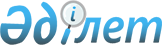 "Ұлттық әл-ауқат қорын қоспағанда, мемлекет бақылайтын акционерлік қоғамдардағы корпоративтік басқарудың үлгілік кодексін бекіту туралы" Қазақстан Республикасы Ұлттық экономика министрінің 2018 жылғы 5 қазандағы № 21 бұйрығына өзгерістер енгізу туралыҚазақстан Республикасы Ұлттық экономика министрінің 2021 жылғы 17 қарашадағы № 102 бұйрығы. Қазақстан Республикасының Әділет министрлігінде 2021 жылғы 19 қарашада № 25215 болып тіркелді
      БҰЙЫРАМЫН:
      1. "Ұлттық әл-ауқат қорын қоспағанда, мемлекет бақылайтын акционерлік қоғамдардағы корпоративтік басқарудың үлгілік кодексін бекіту туралы" Қазақстан Республикасы Ұлттық экономика министрінің 2018 жылғы 5 қазандағы № 21 бұйрығына (нормативтік құқықтық актілерді мемлекеттік тіркеу тізілімінде № 17726 болып тіркелген) мынадай өзгерістер енгізілсін:
      кіріспе мынадай редакцияда жазылсын:
      "Мемлекеттік мүлік туралы" Қазақстан Республикасы Заңының 182-бабының 3-тармағына сәйкес БҰЙЫРАМЫН:";
      көрсетілген бұйрықпен бекітілген Ұлттық әл-ауқат қорын қоспағанда, мемлекет бақылайтын акционерлік қоғамдардағы корпоративтік басқарудың үлгілік кодексінде:
      1-тармақ мынадай редакцияда жазылсын:
      "1. Ұлттық әл-ауқат қорын қоспағанда, мемлекет бақылайтын акционерлік қоғамдардағы корпоративтік басқарудың үлгілік кодексі (бұдан әрі – Кодекс) "Мемлекеттік мүлік туралы" Қазақстан Республикасы Заңының (бұдан әрі – Мемлекеттік мүлік туралы заң) 182-бабының 3-тармағына сәйкес әзірленді және мемлекет бақылайтын акционерлік қоғам (бұдан әрі – Қоғам) ішіндегі және басқа да мүдделі тараптармен қатынастарда корпоративтік басқару тәсілдерін айқындайды.";
      2-тармақтың 2) тармақшасы мынадай редакцияда жазылсын:
      "2) акционерлердің (қатысушылардың) жалпы жиналысы – Қоғамның жоғары органы. Акционерлердің (қатысушылардың) жалпы жиналысын өткізу тәртібі "Акционерлік қоғамдар туралы" (бұдан әрі – Акционерлік қоғамдар туралы заң), "Жауапкершілігі шектеулі және қосымша жауапкершілігі бар серіктестіктер туралы" (бұдан әрі – Жауапкершілігі шектеулі серіктестіктер туралы заң) Қазақстан Республикасының заңдарында, Қоғамның жарғысында айқындалады;";
      11) тармақша мынадай редакцияда жазылсын:
      "11) корпоративтік оқиғалар – Қоғамның қызметіне елеулі әсер ететін, Акционерлік қоғамдар туралы заңда, "Бухгалтерлік есеп пен қаржылық есептілік туралы" және "Бағалы қағаздар нарығы туралы" Қазақстан Республикасының заңдарында, сондай-ақ Қоғамның жарғысында айқындалған Қоғамның акционерлері мен инвесторларының мүдделерін қозғайтын оқиғалар;";
      3-тармақ мынадай редакцияда жазылсын:
      "3. Ұлттық әл-ауқат қорын қоспағанда, мемлекет бақылайтын акционерлік қоғамдар Кодекске сәйкес корпоративтік басқару кодекстерін бекітеді, сондай-ақ корпоративтік басқаруға кемінде үш жылда бір рет тәуелсіз бағалау жүргізеді, оның нәтижелерін акционерлік қоғамдардың интернет-ресурсында орналастырады.
      Осы тармақтың күші "Коммерциялық емес ұйымдар туралы" Қазақстан Республикасының Заңына сәйкес құрылған, мемлекет қатысатын коммерциялық емес акционерлік қоғамдарға қолданылмайды.";
      15 және 16-тармақтар мынадай редакцияда жазылсын:
      "15. Мемлекеттік орган мүдделер қақтығысын болғызбау мақсатында Қоғам акционері ретіндегі өз өкілеттіктерінің және мемлекеттік функцияларды орындаумен байланысты өкілеттіктердің аражігін ажыратады. Мемлекеттік орган тиісті саланың және/немесе өңірдің дамуын ынталандыруды ескере отырып, Қоғамның ұзақ мерзімді құнын (құндылығын) ұлғайту мақсатында Қоғам акционерінің функцияларын жүзеге асырады.
      16. Қоғам өз қызметін өзінің негізгі (бейінді) қызметі шеңберінде жүзеге асырады. Қызметтің жаңа түрлерін жүзеге асыру Қазақстан Республикасының Кәсіпкерлік кодексімен реттеледі.";
      22-тармақ мынадай редакцияда жазылсын: 
      "22. Қоғам тапсырыс беруші ретінде мемлекеттік сатып алуға қатысқан кезде қолданылған рәсімдер бәсекеге қабілетті, ашық (құпиялылық қағидатын ескере отырып) болып табылады, ұсынымдық кемсітпеушілік сипатқа ие және "Мемлекеттік сатып алу туралы" Қазақстан Республикасы Заңының талаптары ескеріле отырып жүргізіледі.";
      82-тармақ мынадай редакцияда жазылсын:
      "82. Директорлар кеңесінің құрамында тәуелсіз директорлар бар және қатысады. Директорлар кеңесі мүшелерінің саны кемінде үш адамнан тұрады. Қоғамның директорлар кеңесі құрамының кемінде отыз пайызы тәуелсіз директорлар болуға тиіс. Қабылданатын шешімдердің тәуелсіздігін және барлық акционерлерге әділ қарым-қатынасты қамтамасыз ету үшін тәуелсіз директорлардың саны жеткілікті болуға тиіс. Қоғамның директорлар кеңесінің құрамындағы тәуелсіз директорлардың ұсынылатын саны директорлар қеңесі мүшелерінің жалпы санының елу пайызына дейін құрайды.
      Директорлар кеңесінің тәуелсіз мүшелері объективті ойлауды жүзеге асыруға қауіп төндіруі мүмкін қандай-да бір материалдық мүдделерден немесе Қоғаммен қарым-қатынастардан, оны басқарудан немесе оның меншігінен еркін болып табылады.
      Тәуелсіз және объективті шешімдер қабылдау үшін жеткілікті кәсібилілікке және дербестілікке ие, жекелеген акционерлердің, атқарушы органның және өзге де мүдделі тараптардың ықпалынан еркін адам тәуелсіз директор болып танылады.
      Тәуелсіз директорларға қойылатын талаптар Қазақстан Республикасының заңнамасына және Қоғамның жарғысына сәйкес белгіленеді.
      Тәуелсіз директорлар мүдделер қақтығысы болуы мүмкін мәселелерді (қаржылық және қаржылық емес есептілікті дайындау, оған қатысты мүдделілік бар мәмілелерді жасасу, басқарма құрамына үміткерлерді ұсыну, басқарма мүшелеріне сыйақы белгілеу) талқылауға да белсенді түрде қатысады. Тәуелсіз директорлар– стратегиялық жоспарлау, кадрлар мен сыйақылар, ішкі аудит, әлеуметтік мәселелер, қоғамның ішкі құжаттарында көзделген өзге де мәселелер бойынша директорлар кеңесі комитеттерінің төрағалары болып сайланады.
      Тәуелсіз директор тәуелсіздік мәртебесінен айырылу ықтималдығын қадағалайды және мұндай жағдайлар болса, директорлар кеңесінің төрағасына алдын ала хабарлайды. Директорлар кеңесі мүшесінің тәуелсіздігіне ықпал ететін мән-жайлар болған жағдайда, директорлар кеңесінің төрағасы дереу осы ақпаратты тиісті шешім қабылдау үшін акционерлердің назарына жеткізеді.".
      2. Мемлекеттік активтерді басқару саясаты департаменті заңнамада белгіленген тәртіппен:
      1) осы бұйрықты Қазақстан Республикасының Әділет министрлігінде мемлекеттік тіркеуді;
      2) осы бұйрықты Қазақстан Республикасы Ұлттық экономика министрлігінің интернет-ресурсына орналастыруды;
      3) осы бұйрық Қазақстан Республикасының Әділет министрлігінде мемлекеттік тіркелгеннен кейін он жұмыс күні ішінде осы тармақтың 1) және 2) тармақшаларында көзделген іс-шаралардың орындалуы туралы мәліметтерді Қазақстан Республикасы Ұлттық экономика министрлігінің Заң департаментіне ұсынуды қамтамасыз етсін.
      3. Осы бұйрықтың орындалуын бақылау жетекшілік ететін Қазақстан Республикасының Ұлттық экономика вице-министріне жүктелсін.
      4. Осы бұйрық алғашқы ресми жарияланған күнінен кейін күнтізбелік он күн өткен соң қолданысқа енгізіледі.
					© 2012. Қазақстан Республикасы Әділет министрлігінің «Қазақстан Республикасының Заңнама және құқықтық ақпарат институты» ШЖҚ РМК
				
      Қазақстан РеспубликасыҰлттық экономика министрі

А. Иргалиев

      "КЕЛІСІЛДІ"Қазақстан РеспубликасыныңҚаржы министрлігі
